REQUERIMENTO DE INSCRIÇÃO – EDITAL Nº24/2019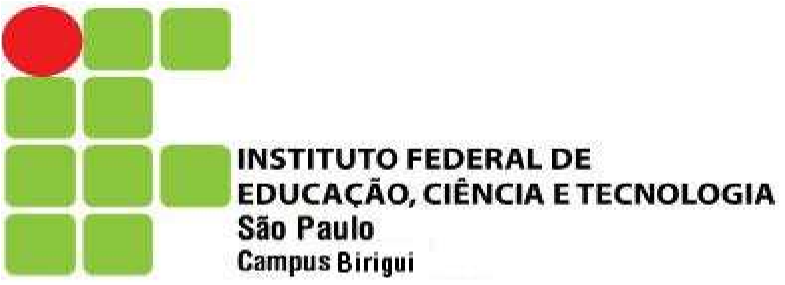 Protocolo:_______________________        PROCESSO SELETIVO PARA TRANSFERÊNCIA INTERNA, EXTERNA E PORTADORES DE DIPLOMA  Sexo: (  )M     (  )F Cursos:Estando de acordo com o Edital nº 24/2019, venho requerer Inscrição para:(      ) TRANSFERÊNCIA INTERNA                   IFSP de origem:  ........................................................................................................................................(      ) TRANSFERÊNCIA EXTERNA                   Instituição de origem:  .................................................................................................................................                                                                                             (   ) Pública            (   ) Privada(      ) PORTADOR DE DIPLOMA DE GRADUAÇÃO                   Instituição certificadora:  ..............................................................................................................................                                                                                             (   ) Pública            (   ) PrivadaBirigui, _____ de ______________ de __________. ___________________________________Assinatura do aluno ou responsável legal            Parecer do Colegiado do Curso:           (    ) DEFERIDO                     (    ) INDEFERIDO Motivo: ----------------------------------------------------------------------------------------------------------------------------------------------------------------INSTITUTO FEDERAL DE EDUCAÇÃO, CIÊNCIA E TECNOLOGIA DE SÃO PAULO - Câmpus BiriguiCOMPROVANTE DE ENTREGA DA SOLICITAÇÃO DE TRANSFERÊNCIA INTERNA/EXTERNA/PORT. DE DIPLOMA DE GRADUAÇÃO(Caberá ao (à) aluno(a) ou seu representante legal manter-se em contato com a Coordenadoria de Registros Acadêmicos para informar-se sobre o deferimento ou indeferimento de sua solicitação). Data: ........../ ........../ ...................                       _________________________________________                                                                              Servidor(a) da CRA responsável pelo recebimento      Nome: CPF:CPF:RG: Orgão Expedidor:Data da expedição:  Data da expedição:  Data da expedição:  E-mail: Tel. (___) Celular: (____)Tel. (___) Celular: (____)Endereço: Nº: Bairro: Cidade:UF:Cep:(    ) Engenharia de Computação (    ) Tecnologia em Sistemas para Internet (    ) Tecnologia em Mecatrônica Industrial                                              (    ) Licenciatura em Física  (    ) Licenciatura em Matemática 